   Price:  Rs.  525/-    Phone: 0483 – 2713530 (Principal)   www.emeacollege.ac.inApplication No: 	(To be filled in by office)I declare that the information given above is correct to the best of my knowledge and belief.Signature of the Applicant:Place:                                                                       Name in Block Letters: Date:--------------------------------------------------------FOR OFFICE USE ONLY-----------------------------------------------------------Date of receipt: Orders if any: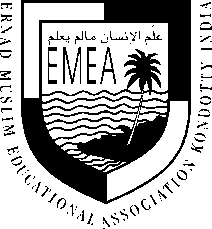  EMEA COLLEGE OF ARTS & SCIENCE, KONDOTTI P. O. Kumminiparamba, Via, Kondotti – 673 638,  Malappuram Dist. Kerala, Aided by Govt. of Kerala, Affiliated to The University of Calicut, Re-accredited with ‘A’ Grade by NAAC EMEA COLLEGE OF ARTS & SCIENCE, KONDOTTI P. O. Kumminiparamba, Via, Kondotti – 673 638,  Malappuram Dist. Kerala, Aided by Govt. of Kerala, Affiliated to The University of Calicut, Re-accredited with ‘A’ Grade by NAAC EMEA COLLEGE OF ARTS & SCIENCE, KONDOTTI P. O. Kumminiparamba, Via, Kondotti – 673 638,  Malappuram Dist. Kerala, Aided by Govt. of Kerala, Affiliated to The University of Calicut, Re-accredited with ‘A’ Grade by NAAC EMEA COLLEGE OF ARTS & SCIENCE, KONDOTTI P. O. Kumminiparamba, Via, Kondotti – 673 638,  Malappuram Dist. Kerala, Aided by Govt. of Kerala, Affiliated to The University of Calicut, Re-accredited with ‘A’ Grade by NAAC EMEA COLLEGE OF ARTS & SCIENCE, KONDOTTI P. O. Kumminiparamba, Via, Kondotti – 673 638,  Malappuram Dist. Kerala, Aided by Govt. of Kerala, Affiliated to The University of Calicut, Re-accredited with ‘A’ Grade by NAAC EMEA COLLEGE OF ARTS & SCIENCE, KONDOTTI P. O. Kumminiparamba, Via, Kondotti – 673 638,  Malappuram Dist. Kerala, Aided by Govt. of Kerala, Affiliated to The University of Calicut, Re-accredited with ‘A’ Grade by NAAC EMEA COLLEGE OF ARTS & SCIENCE, KONDOTTI P. O. Kumminiparamba, Via, Kondotti – 673 638,  Malappuram Dist. Kerala, Aided by Govt. of Kerala, Affiliated to The University of Calicut, Re-accredited with ‘A’ Grade by NAAC EMEA COLLEGE OF ARTS & SCIENCE, KONDOTTI P. O. Kumminiparamba, Via, Kondotti – 673 638,  Malappuram Dist. Kerala, Aided by Govt. of Kerala, Affiliated to The University of Calicut, Re-accredited with ‘A’ Grade by NAAC EMEA COLLEGE OF ARTS & SCIENCE, KONDOTTI P. O. Kumminiparamba, Via, Kondotti – 673 638,  Malappuram Dist. Kerala, Aided by Govt. of Kerala, Affiliated to The University of Calicut, Re-accredited with ‘A’ Grade by NAAC EMEA COLLEGE OF ARTS & SCIENCE, KONDOTTI P. O. Kumminiparamba, Via, Kondotti – 673 638,  Malappuram Dist. Kerala, Aided by Govt. of Kerala, Affiliated to The University of Calicut, Re-accredited with ‘A’ Grade by NAACAPPLICATION FOR THE POST OF PRINCIPAL(Under EMEA Educational Association)As per the notification in …………………………………………. Daily, dated………….............APPLICATION FOR THE POST OF PRINCIPAL(Under EMEA Educational Association)As per the notification in …………………………………………. Daily, dated………….............APPLICATION FOR THE POST OF PRINCIPAL(Under EMEA Educational Association)As per the notification in …………………………………………. Daily, dated………….............APPLICATION FOR THE POST OF PRINCIPAL(Under EMEA Educational Association)As per the notification in …………………………………………. Daily, dated………….............APPLICATION FOR THE POST OF PRINCIPAL(Under EMEA Educational Association)As per the notification in …………………………………………. Daily, dated………….............APPLICATION FOR THE POST OF PRINCIPAL(Under EMEA Educational Association)As per the notification in …………………………………………. Daily, dated………….............APPLICATION FOR THE POST OF PRINCIPAL(Under EMEA Educational Association)As per the notification in …………………………………………. Daily, dated………….............APPLICATION FOR THE POST OF PRINCIPAL(Under EMEA Educational Association)As per the notification in …………………………………………. Daily, dated………….............APPLICATION FOR THE POST OF PRINCIPAL(Under EMEA Educational Association)As per the notification in …………………………………………. Daily, dated………….............APPLICATION FOR THE POST OF PRINCIPAL(Under EMEA Educational Association)As per the notification in …………………………………………. Daily, dated………….............APPLICATION FOR THE POST OF PRINCIPAL(Under EMEA Educational Association)As per the notification in …………………………………………. Daily, dated………….............APPLICATION FOR THE POST OF PRINCIPAL(Under EMEA Educational Association)As per the notification in …………………………………………. Daily, dated………….............Details of the Applicant: Details of the Applicant: Details of the Applicant: Details of the Applicant: Details of the Applicant: Details of the Applicant: Details of the Applicant: Details of the Applicant: Details of the Applicant: Details of the Applicant: Details of the Applicant: Details of the Applicant: Name in Block Letters Name in Block Letters Name in Block Letters Name in Block Letters Name in Block Letters  Address to which communications are to be sent Address to which communications are to be sent Address to which communications are to be sent Address to which communications are to be sent Address to which communications are to be sent  Permanent Address	  Permanent Address	  Permanent Address	  Permanent Address	  Permanent Address	 Phone Number (Land Line) Phone Number (Land Line) Phone Number (Land Line) Phone Number (Land Line) Phone Number (Land Line) Mobile Number: Mobile Number: Mobile Number: Mobile Number: Mobile Number: Email ID: Email ID: Email ID: Email ID: Email ID: Aadhar No. Aadhar No. Aadhar No. Aadhar No. Aadhar No. Sex Sex Sex Sex Sex Nationality Nationality Nationality Nationality Nationality Age (As on 1st January of the current year) Age (As on 1st January of the current year) Age (As on 1st January of the current year) Age (As on 1st January of the current year) Age (As on 1st January of the current year) Date of Birth Date of Birth Date of Birth Date of Birth Date of Birth Religion  Religion  Religion  Religion  Religion   Caste  Caste  Caste  Caste  Caste Marital Status Marital Status Marital Status Marital Status Marital StatusDj Whether PwD? Dj Whether PwD? Dj Whether PwD? Dj Whether PwD? Dj Whether PwD? Academic Qualifications:Qualifications other than research degrees Academic Qualifications:Qualifications other than research degrees Academic Qualifications:Qualifications other than research degrees Academic Qualifications:Qualifications other than research degrees Academic Qualifications:Qualifications other than research degrees Academic Qualifications:Qualifications other than research degrees Academic Qualifications:Qualifications other than research degrees Academic Qualifications:Qualifications other than research degrees Academic Qualifications:Qualifications other than research degrees Academic Qualifications:Qualifications other than research degrees Academic Qualifications:Qualifications other than research degrees Academic Qualifications:Qualifications other than research degrees Degree/Certificate Degree/Certificate Degree/Certificate Name of the Board/university Year of Passing Year of Passing Year of Passing Year of Passing Year of Passing Percentage/ CGPA of Marks obtainedPercentage/ CGPA of Marks obtainedPercentage/ CGPA of Marks obtainedAcademic Qualifications: Research Degrees Academic Qualifications: Research Degrees Academic Qualifications: Research Degrees Academic Qualifications: Research Degrees Academic Qualifications: Research Degrees Academic Qualifications: Research Degrees Academic Qualifications: Research Degrees Academic Qualifications: Research Degrees Academic Qualifications: Research Degrees Academic Qualifications: Research Degrees Academic Qualifications: Research Degrees Academic Qualifications: Research Degrees Degree/Certificate Degree/Certificate Degree/Certificate Title of thesis/Dissertation  Title of thesis/Dissertation  Title of thesis/Dissertation  Title of thesis/Dissertation  Title of thesis/Dissertation  Date of Award Date of Award Name of the University  Name of the University  PhDPhDPhDMPhilMPhilMPhilD.Sc./D.Litt.D.Sc./D.Litt.D.Sc./D.Litt.Others Others Others Teaching/Research Experience Teaching/Research Experience Teaching/Research Experience Teaching/Research Experience Teaching/Research Experience Teaching/Research Experience Teaching/Research Experience Teaching/Research Experience Teaching/Research Experience Teaching/Research Experience Teaching/Research Experience Teaching/Research Experience LevelLevelLevelPeriodPeriodPeriodPeriodPeriodPeriodPeriodTotal years of Experience Total years of Experience FromFromToToToToTo----UG & PGUG & PGUG & PGResearch Experience Research Experience Research Experience Note: If employed, give details and route the application through proper channelNote: If employed, give details and route the application through proper channelNote: If employed, give details and route the application through proper channelNote: If employed, give details and route the application through proper channelNote: If employed, give details and route the application through proper channelNote: If employed, give details and route the application through proper channelNote: If employed, give details and route the application through proper channelNote: If employed, give details and route the application through proper channelNote: If employed, give details and route the application through proper channelNote: If employed, give details and route the application through proper channelNote: If employed, give details and route the application through proper channelNote: If employed, give details and route the application through proper channelNumber of research publications to be considered for assessment Number of research publications to be considered for assessment Number of research publications to be considered for assessment Number of research publications to be considered for assessment Number of research publications to be considered for assessment Number of research publications to be considered for assessment Number of research publications to be considered for assessment Number of research publications to be considered for assessment Number of research publications to be considered for assessment Number of research publications to be considered for assessment Number of research publications to be considered for assessment Number of research publications to be considered for assessment International level journalsInternational level journalsInternational level journalsNational level journalsNational level journalsNational level journalsNational level journalsNational level journalsTotalTotalTotalTotalNumber of papers presentedNumber of papers presentedNumber of papers presentedNumber of papers presentedNumber of papers presentedNumber of papers presentedNumber of papers presentedNumber of papers presentedNumber of papers presentedNumber of papers presentedNumber of papers presentedNumber of papers presentedInternational levelInternational levelInternational levelNational levelNational levelNational levelNational levelNational levelState levelState levelState levelTotal References: (Not relatives)                                                                              2. References: (Not relatives)                                                                              2. References: (Not relatives)                                                                              2. References: (Not relatives)                                                                              2. References: (Not relatives)                                                                              2. References: (Not relatives)                                                                              2. References: (Not relatives)                                                                              2. References: (Not relatives)                                                                              2. References: (Not relatives)                                                                              2. References: (Not relatives)                                                                              2. References: (Not relatives)                                                                              2. References: (Not relatives)                                                                              2. Any other informationList of Enclosures (Copy of all relevant certificates should be enclosed in addition to a detailed CV)List of Enclosures (Copy of all relevant certificates should be enclosed in addition to a detailed CV)1.2.3.4.5.6.7.8.9.10.1.2.3.4.5.6.7.8.9.10.